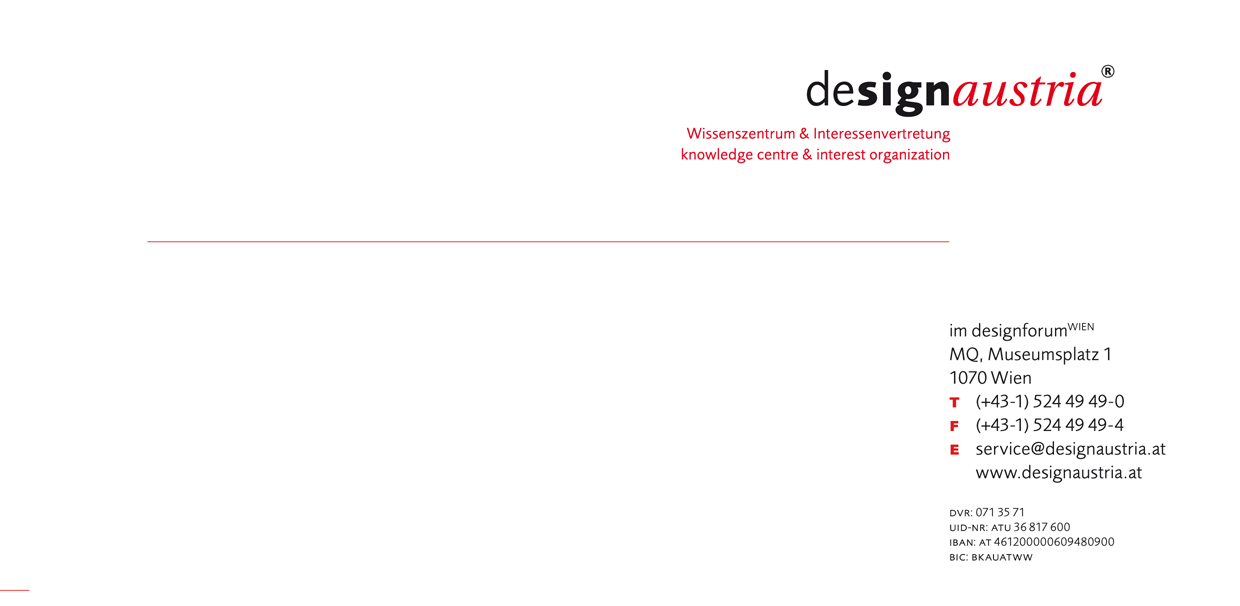 Joseph Binder Award 2014StatisticsGeneral Entries, total 				690  / Entrants 	340Shortlisted				079  / Entrants	065Trophies, total		036Gold			009Silver			014Bronze			013Distinctions		043According to Categories (13)Entries			Gold	Silver	Bronze DistinctionsGraphic DesignCorporate Design		112			1	2	1	4Communication Design	087			1	1	1	6Information Design		025			1	1	-	2Type Design			016			1	1	1	-Poster Design			090			1	1	2	6Editorial Design		129			2	2	1	5	Packaging Design		045			-	2	2	4IllustrationBook Illustration		030			-	1	2	5Media Illustration		018			-	-	2	1Commercial Illustration	008			-	-	-	1Storyboard			000			-	-	-	-Miscellaneous Applications	030			1	1	1	7Design Fiction			100CountriesParticipating countries: 29Austria: 165Germany: 110Switzerland: 18USA: 8Italy: 6Luxemburg: 3Netherlands: 3Hungary: 3France: 2Canada: 2Australia, Bosnia-Herzegovina, China, Czech Republic, Denmark, Egypt, Israel, India, Iran, Latvia, Lithuania, Malaysia, Portugal, Russia, Spain, Thailand, Taiwan, Turkey: 1 eachGold	Austria	 (AT)		3 Germany (AT)		6SilverAustria (AT)		6Germany (DE)		5Italy (IT)		1Netherlands (NL)	1Hungary (HU)		1BronzeAustria	 (AT)		7Germany (DE)		3 Switzerland (CH)	2Hungary (IT)	1DistinctionsAustria	 (AT)		21Germany (DE)		21Switzerland (CH)	01 